S m l o u v a o v ý p ů j č c eNázev / jméno: Viamed s.r.ose sídlem / bytem: Březinova 4, Praha 8 – Karlín, 186 00jednající: Ing. Lukáš Krotilzapsaný/á u Městského soudu v Praze C 277021IČ: 06147917DIČ: CZ 6147917(dále jen půjčitel)aFakultní Thomayerova nemocnicese sídlem: Vídeňská 800, 140 59 Praha 4 - Krčjednající: Ing. Jan Halíř, Náměstek pro ekonomiku, techniku a provozstátní příspěvková organizace zřízená Ministerstvem zdravotnictví ČRzapsaná v obchodním rejstříku u Městského soudu v Praze, oddíl Pr, vl. 1043IČ: 00064190DIČ: CZ00064190(dále jen vypůjčitel)uzavírají podle § 2193 a násl. zákona č. 89/2012 Sb., občanského zákoníku tuto smlouvuo výpůjčce:I.Předmětem této smlouvy je poskytnutí movité věci, předmětu výpůjčky, půjčitelem k bezplatnémuužívání vypůjčiteli a vznik práva vypůjčitele věc po dohodnutou dobu bezplatně užívat v souladus podmínkami ve smlouvě dále uvedenými.II.Předmětem výpůjčky jsou následující movité věci1:Název: ultrazvuková bezdrátová sonda 2v1Typ :výrobní číslo: WXPCDMH094Celková hodnota předmětu výpůjčky: 135 000 Kč s DPH v souladu s evidencí majetku půjčitele.1Specifikujte předmět tak, aby byl nezaměnitelný – např.: název jednotlivých věcí, výrobní číslo, finanční hodnotujednotlivé věci, atd.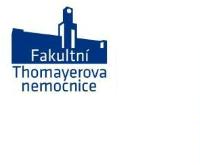 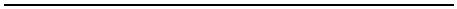 Půjčitel předá vypůjčiteli výše specifikovaný předmět výpůjčky ve stavu způsobilém k řádnémuužívání (zaškrtněte odpovídající možnost následovně [x]):[] při podpisu této smlouvy, což potvrzuje vypůjčitel podpisem této smlouvy.[X] nejpozději do2: 14 dní od podpisu této smlouvyPředmět výpůjčky bude užíván na3 gynekologickém odděleníPředání bude potvrzeno protokolem o převzetí/vrácení předmětu výpůjčky, podepsanýmoprávněnými zástupci obou smluvních stran (vzor je uveden na intranetu-formuláře-právní).III.12. Vypůjčitel se zavazuje předmět výpůjčky vrátit půjčiteli, jakmile jej nebude potřebovat,nejpozději však do4:20.6.2025. Vypůjčitel se dále zavazuje předmět smlouvy řádně užívat v souladu s účelem, ke kterému jeurčen. Je povinen chránit jej před poškozením, ztrátou nebo zničením.34. Vypůjčitel není povinen následně, po skončení výpůjčky, předmět výpůjčky odkoupit.. Vypůjčitel není povinen nahradit půjčiteli škodu na vypůjčené věci, která vznikla běžnýmopotřebením věci a které nemohl dostupnými prostředky zabránit. Jeho odpovědnost za škodu jedána obecně závaznými právními předpisy.IV.12. Půjčitel se zavazuje bezplatně dodávat veškerý spotřební materiál a ostatní nutné příslušenstvík předmětu výpůjčky, a to po celou dobu trvání výpůjčky.. Půjčitel se zavazuje dodat k předmětu výpůjčky u přístrojových zdravotnických prostředkůa laboratorní techniky:•••návod k obsluze v českém jazyce,2x prohlášení o shodě,2x protokoly o platných kontrolách (BTK, validace, kalibrace, úřední ověření, periodickáměření)•2x protokol o instruktáži obsluhy3. Půjčitel se zavazuje na předmětu výpůjčky po celou dobu trvání výpůjčky zdarma zajišťovat aprovádět servis, opravy, revize, validace, zkoušky dlouhodobé stability (ZDS) a pravidelnébezpečnostně technické prohlídky (BTK):a. podle zákona č. 375/2022 Sb. o zdravotnických prostředcích v platném znění(pokud se uvedený zákon na předmět smlouvy vztahuje),b. podle zákona č. 263/2016 Sb., atomový zákon v platném znění(pokud se uvedený zákon na předmět smlouvy vztahuje)c. podle zákona č. 505/1990 Sb. o metrologii v platném znění, (pokud se uvedený zákon napředmět smlouvy vztahuje),234Vložte konkrétní datum ve formátu DD. MM. RRRR, nebo lhůtu – např.: do 15ti dnů od podpisu smlouvy.Uveďte přesné místo užívání – oddělení, pavilon atd.Vložte datum ve formátu DD. MM. RRRR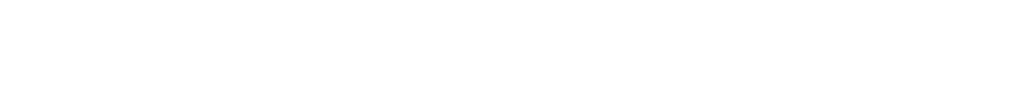 V.Veškerá předchozí ujednání mezi stranami této smlouvy, týkající se předmětu výpůjčky, pozbývajídnem účinnosti této smlouvy platnosti.VI.Nevynutitelnost nebo neplatnost kteréhokoli článku, odstavce nebo ustanovení této smlouvyneovlivní vynutitelnost nebo platnost ostatních ustanovení této smlouvy. V takovém případěpovedou smluvní strany vzájemná jednání a dohodnou se na právně přijatelném způsobu provedenízáměrů obsažených v takové části smlouvy, jež pozbyla platnosti.VII.12..Právní vztahy touto smlouvou výslovně neupravené se řídí § 2193 a násl. občanskéhozákoníku, v platném znění.Tuto smlouvu lze měnit pouze písemnými číslovanými dodatky podepsanými oprávněnýmizástupci obou smluvních stran.VIII.Tato smlouva je vyhotovena ve dvou stejnopisech, po jednom pro každou smluvní stranu.IX.Smluvní strany berou na vědomí, že Smlouvy, u kterých je výše hodnoty jejího předmětu nad50.000,- Kč bez daně z přidané hodnoty jsou uveřejňovány v Registru smluv podle zákona č.340/2015 Sb., o zvláštních podmínkách účinnosti některých smluv, uveřejňování těchto smluv ao registru smluv (zákon o registru smluv), ve znění pozdějších předpisů. Smlouva v tomtopřípadě nabývá platnosti dnem podpisu všemi smluvními stranami a účinnosti dnem uveřejněnív registru smluv. Uveřejnění smlouvy do Registru smluv provede vypůjčitel a půjčiteli odešlepotvrzení o uveřejnění této smlouvy v registru smluv.V případě, že na smlouvu nedopadá povinnost uveřejnění v Registru smluv, nabývá platnosti aúčinnosti dnem podpisu všemi smluvními stranami.Příloha: Protokol o převzetí a vrácení předmětu výpůjčkyV Praze dne:                V Praze dne 29.5.2024Vypůjčitel:Půjčitel: ..............................................…..................................................jméno, příjmení, podpis a razítkoIng. Jan HalířfunkceNáměstek pro ekonomiku, techniku a provoz